Информация о проведенных классных  часах  на тему: Противодействие коррупции" в  9-11классах МКОУ "Апшинская СОШ"18.04.2017 г.             Первоочередной задачей в борьбе с коррупцией является формирование антикоррупционного мировоззрения и правосознания. С этой целью  в МКОУ "Апшинская СОШ" были проведены профилактические    классные часы в 9-11-х классах на темы: « Скажем коррупции-нет!», «Стоп коррупция!" " Мы против коррупции"  .  Интересно и творчески прошли классные часы в 10кл. (классный руководитель Магомедова  З.А.) в 11 (классный руководитель Амирова П..А.) в 9 (Магомедова П.М.). Эти педагоги использовали в работе компьютерные технологии, интернет-ресурсы; активность учащихся была на высоком уровне.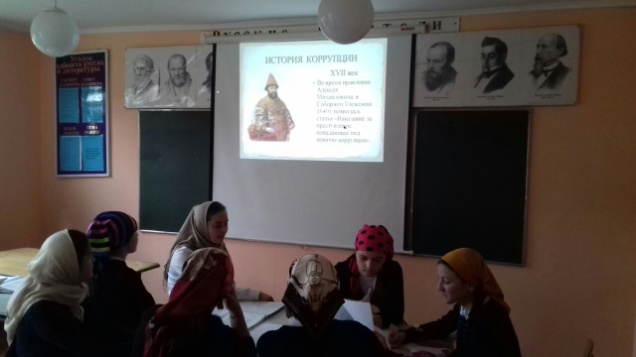 Классный час в 9 классе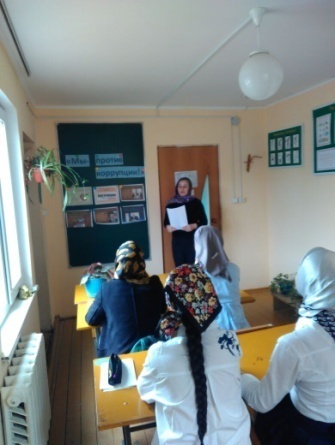 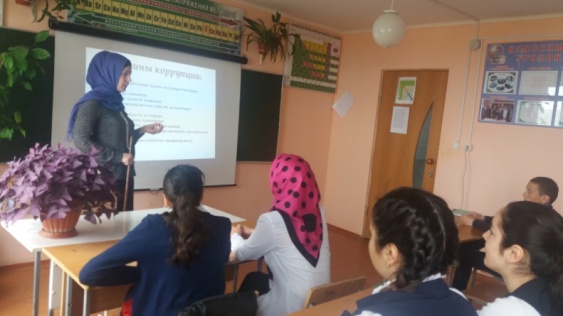 Классный час в 10 классе                                                   Классный час в 11 классе                                        Заместитель директора по ВР Магомедова Б.Р.